Quinta en venta Valle de SalinasSalinas Victoria, N.L.$                       / a negociar $  Propietario:	 		MARCELA RAMIREZCelular:			-Ubicación:	 		Cedro # 200Valle de SalinasSalinas Victoria, Nuevo LeónSuperficie de terreno:		1,000 mts 2 (33.37 mts frente – 30 mts fondo)Área de construcción:	 -Servicios:			Luz, agua Generales:			Propiedad libre de gravamenDescripción. -Cuenta con una construcción de 1 planta, sala, comedor, cocina, 3 baños y medio, 3 recámaras, equipada con 5 abanicos de techo, jardín con juegos, alberca, chapoteadero, asador techado, almacén árboles (aguacate, nogal, naranjo, higuera, mandarina).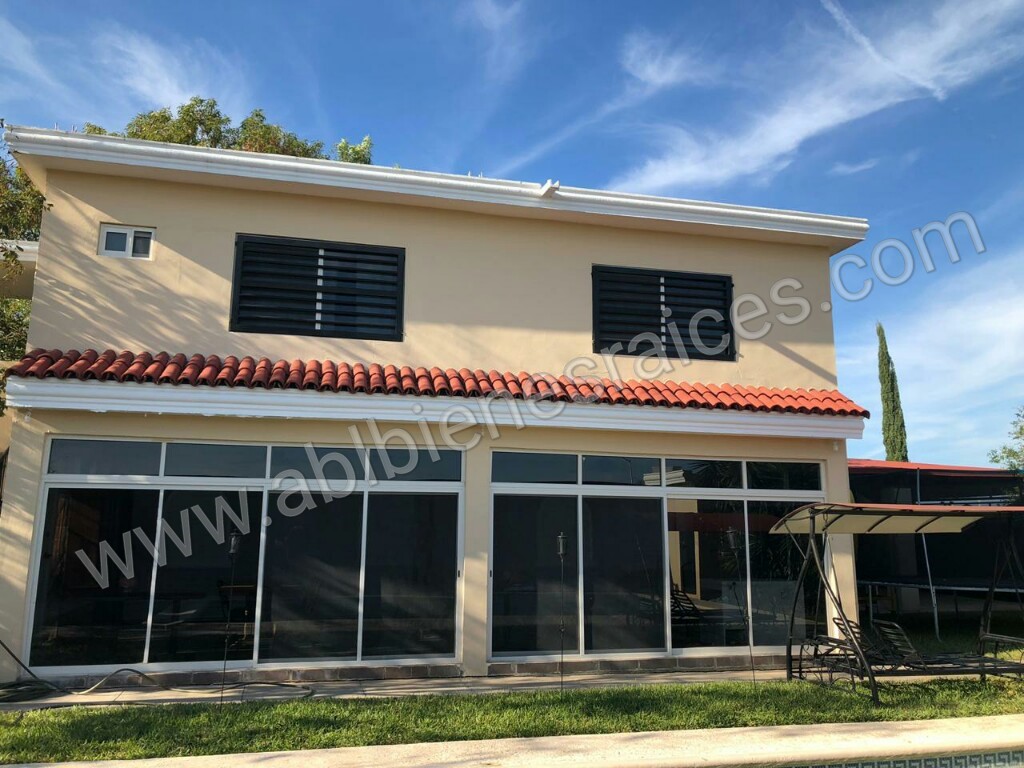 